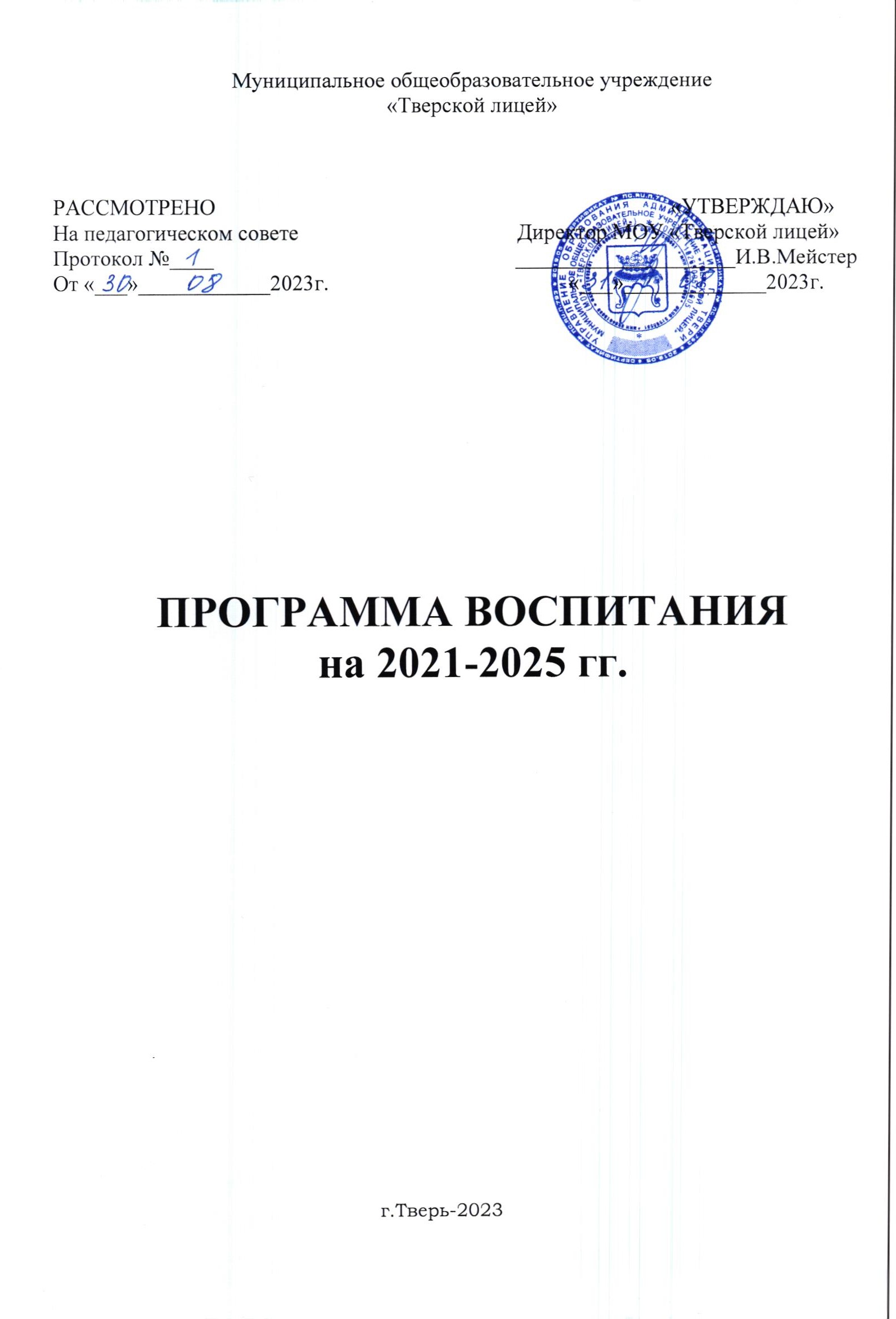 СОДЕРЖАНИЕПояснительная записка	3РАЗДЕЛ 1. ЦЕЛЕВОЙ	51.1 Цель и задачи воспитания обучающихся	51.2 Направления воспитания	71.3 Целевые ориентиры результатов воспитания	8РАЗДЕЛ 2. СОДЕРЖАТЕЛЬНЫЙ	172.1 Уклад общеобразовательной организации	172.2 Виды, формы и содержание воспитательной деятельности	19РАЗДЕЛ 3. ОРГАНИЗАЦИОННЫЙ	343.1 Кадровое обеспечение	343.2 Нормативно-методическое обеспечение	343.3 Требования к условиям работы с обучающимися с особыми образовательными потребностями	343.4 Система поощрения социальной успешности и проявлений активной жизненной позиции обучающихся	363.5 Анализ воспитательного процесса	38 Календарный план воспитательной работы	41РАЗДЕЛ 1. ЦЕЛЕВОЙ      Участниками образовательных отношений являются педагогические и другие работники МОУ «Тверской лицей», обучающиеся, их родители (законные представители), представители иных организаций, участвующие в реализации образовательного процесса в соответствии с законодательством Российской Федерации, локальными актами общеобразовательной организации. Родители (законные представители) несовершеннолетних обучающихся имеют преимущественное право на воспитание своих детей. Содержание воспитания обучающихся в лицее определяется содержанием российских базовых (гражданских, национальных) норм и ценностей, которые закреплены в Конституции Российской Федерации. Эти ценности и нормы определяют инвариантное содержание воспитания обучающихся. Вариативный компонент содержания воспитания обучающихся включает духовно-нравственные ценности культуры, традиционных религий народов России.       Воспитательная деятельность в лицее планируется и осуществляется в соответствии с приоритетами государственной политики в сфере воспитания, установленными в Стратегии развития воспитания в Российской Федерации на период до 2025 года (Распоряжение Правительства Российской Федерации от 29.05.2015 № 996-р). Приоритетной задачей Российской Федерации в сфере воспитания детей является развитие высоконравственной личности, разделяющей российские традиционные духовные ценности, обладающей актуальными знаниями и умениями, способной реализовать свой потенциал в условиях современного общества, готовой к мирному созиданию и защите Родины. 1.1 Цель и задачи воспитания обучающихсяСовременный российский национальный воспитательный идеал —высоконравственный, творческий, компетентный гражданин России, принимающий судьбу Отечества как свою личную, осознающий ответственность за настоящее и будущее страны, укоренённый в духовных и культурных традициях многонационального народа Российской Федерации.       В соответствии с этим идеалом и нормативными правовыми актами Российской Федерации в сфере образования цель воспитания обучающихся в лицее: развитие личности, создание условий для самоопределения и социализации на основе социокультурных, духовно-нравственных ценностей и принятых в российском обществе правил и норм поведения в интересах человека, семьи, общества и государства, формирование у обучающихся чувства патриотизма, гражданственности, уважения к памяти защитников Отечества и подвигам Героев Отечества, закону и правопорядку, человеку труда и старшему поколению, взаимного уважения, бережного отношения к культурному наследию и традициям многонационального народа Российской Федерации, природе и окружающей среде.Задачи воспитания: усвоение обучающимися знаний норм, духовно-нравственных ценностей, традиций, которые выработало российское общество (социально значимых знаний); формирование и развитие личностных отношений к этим нормам, ценностям, традициям (их освоение, принятие);приобретение соответствующего этим нормам, ценностям, традициям социокультурного опыта поведения, общения, межличностных и социальных отношений, применения полученных знаний; достижение личностных результатов освоения общеобразовательных программ в соответствии с ФГОС.      Личностные результаты освоения обучающимися общеобразовательных программ включают:осознание российской гражданской идентичности,сформированность ценностей самостоятельности и инициативы,готовность обучающихся к саморазвитию, самостоятельности и личностному самоопределениюналичие мотивации к целенаправленной социально значимой деятельности, сформированность внутренней позиции личности как особого ценностного отношения к себе, окружающим людям и жизни в целом.     Воспитательная деятельность в лицее планируется и осуществляется на основе аксиологического, антропологического, культурно-исторического, системно-деятельностного, личностно-ориентированного подходов и с учётом принципов воспитания: гуманистической направленности воспитания, совместной деятельности детей и взрослых, следования нравственному примеру, безопасной жизнедеятельности, инклюзивности, возрастосообразности.1.2 Направления воспитания      Программа реализуется в единстве учебной и воспитательной деятельности лицея по основным направлениям воспитания в соответствии с ФГОС:гражданское воспитание— формирование российской гражданской идентичности, принадлежности к общности граждан Российской Федерации, к народу России как источнику власти в Российском государстве и субъекту тысячелетней российской государственности, уважения к правам, свободам и обязанностям гражданина России, правовой и политической культуры;патриотическое воспитание— воспитание любви к родному краю, Родине, своему народу, уважения к другим народам России; историческое просвещение, формирование российского национального исторического сознания, российской культурной идентичности;духовно-нравственное воспитание—воспитание на основе духовно-нравственной культуры народов России, традиционных религий народов России, формирование традиционных российских семейных ценностей; воспитание честности, доброты, милосердия, справедливости, дружелюбия и взаимопомощи, уважения к старшим, к памяти предков;эстетическое воспитание— формирование эстетической культуры на основе российских традиционных духовных ценностей, приобщение к лучшим образцам отечественного и мирового искусства;физическое воспитание, формирование культуры здорового образа жизни и эмоционального благополучия— развитие физических способностей с учётом возможностей и состояния здоровья, навыков безопасного поведения в природной и социальной среде, чрезвычайных ситуациях;трудовое воспитание — воспитание уважения к труду, трудящимся, результатам труда (своего и других людей), ориентация на трудовую деятельность, получение профессии, личностное самовыражение в продуктивном, нравственно достойном труде в российском обществе, достижение выдающихся результатов в профессиональной деятельности;экологическое воспитание —формирование экологической культуры, ответственного, бережного отношения к природе, окружающей среде на основе российских традиционных духовных ценностей, навыков охраны, защиты, восстановления природы, окружающей среды;ценности научного познания— воспитание стремления к познанию себя и других людей, природы и общества, к получению знаний, качественного образования с учётом личностных интересов и общественных потребностей.1.3 Целевые ориентиры результатов воспитания Целевые ориентиры результатов воспитания на уровне начального общего образования.Целевые ориентиры результатов воспитания на уровне основного общего образования.Целевые ориентиры результатов воспитания на уровне среднего общего образования.РАЗДЕЛ 2. СОДЕРЖАТЕЛЬНЫЙ2.1 Уклад общеобразовательной организации     МОУ «Тверской лицей» является инновационным образовательным учреждением, ориентированным на развитие  широко образованной личности, способной к творческой деятельности  в различных областях знаний. Он  стремится  дать учащимся такое образование, которое соответствовало бы требованиям современной быстроразвивающейся жизни и науки, обеспечивало бы раннюю профориентацию, дающую повышенную подготовку по отдельным предметам. Ведущей идеей является ориентация на личность школьника, его интересы и способности.          Год основания лицея - 1992. До 2019 года обучение  в лицее осуществлялось с 5 класса, но 1.09.2019 г. года к лицею присоединилась начальная школа №1, так что общее количество учащихся увеличилось, в 2022-2023 учебном году в лицее обучаются 859 человек. В начальной школе 6 классов,  в основной – 15, в средней 8.  В 10-11 классе обучение профильное (социально-гуманитарный, технический, химико-биологический, социально-экономический профили).   В лицее работает высококвалифицированный коллектив педагогов, способный замотивировать учащихся на высокие достижения в учебной, спортивной, творческой и социальной деятельности. В лицее работают 73 педагога, средний возраст – 58 лет. 45 из них  с высшей категорией, 4 – с первой. Нагрудный знак «Почетный работник общего образования РФ» имеют 17 педагогов, 1 педагог – звание «Заслуженный учитель РФ.       Основная и старшая школа Тверского лицея расположены в здании на проспекте Калинина при въезде в Пролетарский район города Твери. Начальная школа - в двух зданиях на улице Бобкова.      Тверской лицей входит в ТОП-10 лучших школ Тверской области по количеству выпускников, поступивших в ведущие  вузы России.      Миссия лицея – обеспечивать и поддерживать процессы самопознания, самосовершенствования и самореализации личности ребенка, развитие его индивидуальности, формирование конкурентоспособности и зрелой гражданской позиции.      Воспитательная деятельность в лицее основывается на системе общелицейских дел, создании условий для проявления активной гражданской позиции обучающихся через развитие ученического самоуправления, включение в деятельность РДДМ; реализации процессов воспитания и социализации обучающихся с использованием ресурсов социально-педагогического партнёрства.              Мы стремимся к тому, чтобы базовые национальные ценности находили отражение в содержании всех наших дел. Глубоко убеждены, что воспитание в школе должно идти только через совместную деятельность взрослых и детей, детей друг с другом, в которой единственно возможно присвоение детьми этих ценностей.      За годы существования   в лицее сложилось много традиций, которые являются основой всей воспитательной работы лицея. Среди них: - праздник «Здравствуй, лицей!»,- Посвящение в первоклассники; - Выставка поделок «Дары Осени», «Праздник Урожая»;- Конкурс осеннего букета- День здоровья; - Праздничный концерт «Ученики-учителям»-  КТД:  «Давайте знакомиться», «Самый дружный класс», «Профиль - дорога в будущее»;  - Лицейский бал, - Фестиваль народов России, - День Матери, - Линейка Памяти (ко Дню освобождения г. Калинина), - Новогодний калейдоскоп (КТД по параллелям); -  Кинофестиваль любительских фильмов; -  КВН;   -Акции: «Помоги сверстнику», «Каждому ребенку- зеленый свет», «Чистая среда»,»Георгиевская ленточка»- Праздничный концерт к 8 Марта,- День защитника Отечества;- День самоуправления (проф.пробы);- Интеллектуально-творческий марафон (проектная трехдневка);- Фестиваль творчества, посвященный Дню Победы, -Предпрофильная практика, летний профильный лагерь-Праздник Последнего звонка-Выпускной бал    Традиционные дела создают ситуацию успеха для участников, радость общения в процессе подготовки и проведения, удовольствие от хорошо сделанной работы, осознание себя частью большого коллектива (проектная трехдневка-интеллектуально-творческий марафон, КТД «Новогодний марафон», КВН, съемки любительских фильмов, фестиваль творчества и др.).     Общелицейские  дела, дела по  параллелям способствуют формированию коллективных привычек, традиций и навыков, которые проявляются в повседневной жизни. Они помогают классным руководителям эффективнее спланировать воспитательную работу с классом. Эти дела стимулируют творчество, инициативу, дают возможность для самовыражения и класса, и ученика, и классного руководителя. Главными субъектами ключевых дел являются классные коллективы, каждому из которых предоставляется возможность творческой самореализации, достаточная свобода выбора содержания и формы его участия в общем деле. Однако одновременно с тем класс ощущает себя частью единого целого и живет идеями и настроениями всего лицея.       Ежегодно   в лицее проходит конкурс «Класс года. В течение года на стенде третьего этажа отражается рейтинг  классов. Оценивается качество знаний, участие лицеистов в социальной деятельности, в различных интеллектуальных и творческих конкурсах, олимпиадах различного уровня.        У лицея есть свой флаг, эмблема и гимн. Давно стало доброй традицией заканчивать  большие дела исполнением нашего лицейского гимна. С этого учебного года еженедельно  по понедельникам в лицее проходит церемония подъема государственного флага РФ, флагов Тверской области и города Твери  с исполнением государственного гимна Российской Федерации. Кроме того, гимн РФ звучит и на открытии всех официальных лицейских мероприятий.        У МОУ «Тверской лицей» много социальных партнеров, взаимодействие с которыми  дает возможность  развивать, совершенствовать условия воспитательной деятельности. Среди них: Совет ветеранов Пролетарского района города Твери, Отдел по связям с общественностью администрации Пролетарского района, Агентства школьного туризма «Радуга», «Исида», «Гном», Городской выставочный зал, Объединенный краеведческий музей, библиотеки (им. А.М. Горького, им. А.С. Пушкина, им. А.И. Герцена), областной архив, ДТДМ, ОДК «Пролетарка», ДЮСШ, Областная станция юннатов, Ботанический сад, Обл. МЧС, Аэродром Мигалово, ГИБДД,  Полиграфкомбинат детской литературы, Городская больница №1, Швейная фабрика, Тверской вагоностроительный завод. ТИЭП (факультет психологии), ТвГУ (факультет психологии и социологии, биологический факультет, факультет географии и геоэкологии, физико-технический факультет), ТГТУ (кафедра психологии и философии), ТГМА (Кафедра нормальной анатомии, медицинский музей, кафедра общей биологии, биологический музей), загородный оздоровительный лагерь «Дружба», Тверской вагоностроительный завод,ООО «Центрпрограммсистем». ТГСА, МФЮА, СГА, ТИЭМ, Академия Славянской культуры, Языковой центр Englishclass, редакции газет «Тверская жизнь», «Вече Твери», Караван+», Академия информационных технологий, Институт «Верхневолжье», Тверьзеленстрой, Ветеринарная лечебница №2, Областная избирательная комиссия.         В рамках профориентационной деятельности  для старшеклассников организуются      экскурсии в ВУЗы (в рамках профильного обучения),  тематические курсы в профильных классах, проводимые на базе вузов, участие в работе профильных всероссийских и международных конференций, расширение и углубление  практических знаний по выбранному профильному направлению через проведение практических и лабораторных работ на базе вузов, совершенствование финансовой грамотности учащихся через участие в мероприятиях, предлагаемых финансовыми организациями и банками.        В период работы летнего профильного лагеря старшеклассники в соответствии с профилем обучения кроме вузов посещают редакции местных газет, ВГРТК, банки, учреждения  социальной защиты населения, библиотеки и т.д. Учащиеся среднего звена в рамках ранней профилизации совершают экскурсии на предприятия города. Такие экскурсии способствуют развитию интересов, выявлению наклонностей  ребят, умению ориентироваться в социуме. Ранняя профилизация обучающихся 8-9 классов осуществляется и через предпрофильную подготовку и выбор направления дальнейшего профильного обучения, профессиональную диагностику, летнюю профильную биогеоэкологическую практику на базе ЗОЛ, летний предпрофильный лагерь, активное участие в региональном проекте «Билет в будущее».         Активно осуществляется работа по вовлечению учащихся в исследовательскую и проектную деятельность. Ежегодно  обучающиеся лицея принимают участие в олимпиадах, конкурсах, научно-практических конференциях различного уровня.        Развитию познавательных интересов способствует  активная экскурсионная деятельность. География  маршрутов - Торжок, Мышкин, Мартыново, Медное, Казань, Москва, Санкт-Петербург, Клин, Удомля, Дубна и др.          Лицей участвует  в следующих проектах и программах: - Федеральный профориентационный проект «Билет в будущее»- Всероссийский конкурс для школьников «Большая перемена»- Всероссийский конкурс «Моя родословная»- РДДМ- Орлята России             -Региональные проекты: «Добротолюбие», «Моя семья», «Семейные             ценности», »Историческое просвещение»- Всероссийская онлайн-олимпиада «Безопасные дороги»- Региональный проект «Школьная инициатива»       В лицее реализуются следующие инновационные    воспитательные практики:- «Экологический мониторинг». В целях введения в образовательный процесс системы непрерывного экологического образования, создания условий для воспитания у лицеистов экологической культуры, формирования исследовательской компетентности, вовлечения в природоохранную деятельность средствами дополнительного экологического образования, утверждена и введена в учебный процесс дополнительная образовательная общеразвивающая программа естественнонаучной направленности - «Экологический мониторинг». Наряду с обучением лицеистов различным методам проведения мониторинга окружающей среды, решаются  воспитательные задачи: формирование положительной мотивации и интереса к проектной деятельности с помощью экологических исследований; воспитывается трудолюбие, настойчивость и аккуратность; закрепляется нравственное и эстетическое отношение к окружающей среде; вырабатываются умения работать в группе, участвовать в групповых дискуссиях. Как результат, повысилось качество успеваемости по химии и  биологии лицеистов, занимающихся по этой программе. - «Клуб юных дипломатов».  Деятельность клуба направлена на изучение международных отношений, а также на развитие личностных качеств, связанных с грамотной речью и дипломатическими навыками.
Участники Клуба участвуют в форумах и образовательных программах, знакомятся с культурами стран и народов, налаживают коммуникацию с окружающими.     Инициатором создания Клуба в г. Тверь выступило региональное отделение «Деловой России» под руководством Юрия Коробова – бизнес-посла ДР в Танзании, координатора специальных проектов Национального экологического корпуса. Директор МОУ «Тверской лицей» Инна Владимировна Мейстер и весь педагогический коллектив лицея с радостью поддержали эту инициативу.        Целью работы Клуба является формирование гражданской жизненной позиции и способности к межкультурной коммуникации на основе ответственности за будущее своей страны у подростков и молодёжи.          Задачи клуба:  Формировать теоретические знания и практические умения в области дипломатии: история и традиции российской дипломатии, искусство переговоров и ораторское искусство, управление конфликтами, ведение дискуссии, дипломатический этикет;         Транслировать первичные знания в области страноведения и сфере международных отношений: традиции и обычаи народов, геополитика, позиция России на международной арене, международное право, международное сотрудничество;            Развивать активную жизненную позицию и предоставлять условия для самоопределения, формирования собственной позиции обучающихся;  Профессиональная ориентация, направленная на выбор профессии в современном обществе;             Выявлять способных к дипломатической работе обучающихся, поддерживать в них интерес к дипломатии, политологии, международным и внешнеэкономическим отношениям;  Воспитание патриотизма и гордости за свою Родину, уважения к духовным ценностям национальных общностей и конфессий;          Повышать мотивацию к изучению иностранных языков.-Проектная трехдневка (интеллектуально-творческий марафон)          Это одно из любимых лицеистами дел, это со-бытие всех педагогов лицея  и учащихся, В течение трех дней  в лицее царит творчество, разрабатываются, а затем  защищаются различные информационные, прикладные, творческие проекты. Тематика разнообразна, но мы стараемся учитывать важные события  в стране и регионе. Собран уникальный материал, который используется учителями географии, литературы, истории, музыки, ИЗО  на уроках и во внеурочной деятельности. Результат прикладных проектов: расписные вазы, панно, большие уличные новогодние игрушки, куклы в костюмах народов России и др.       В рамках марафона проходят интерактивные интеллектуальные игры, викторины, брейн-ринги, интеллектуальные кругосветки,  Педагоги лицея участвуют в марафоне в роли  консультантов, членов жюри, являются руководителями и ведущими  интеллектуальных игр и станций. Характер проектов – интеграционный. При их разработке используются  знания различных предметов: краеведения, истории, изобразительного искусства, литературы и др. Лицеисты учатся аргументировано  отстаивать свою точку зрения, развивают творческие способности и художественный вкус.  В течение трех дней работает пресс-центр. Анализ, проводимый по итогам ИТМ   на уровне классов и лицея, позволяет увидеть недоработки, отметить положительные стороны, открывает перспективы на будущее. Следует отметить, что марафон  ежегодно наполняется новым содержанием и смыслом, что, безусловно, радует всех участников образовательного процесса, дает возможность для новых исследований и творчества.       Опыт работы по проектной трехдневке лицей неоднократно представлял в ТОИУУ для педагогических работников - слушателей  курсов повышения квалификации, а также для директоров образовательных организаций г.Твери. 2.2 Виды, формы и содержание воспитательной деятельностиУрочная деятельность        В.А.Сухомлинский писал: «У учителя, умеющего воспитывать знаниями, эти знания... выступают как инструмент, с помощью которого ученики сознательно осуществляют новые шаги в познании мира».       Реализация педагогами воспитательного потенциала урока предполагает следующее:    максимальное использование воспитательных возможностей содержания учебных предметов для формирования у обучающихся российских традиционных духовно-нравственных и социокультурных ценностей, российского исторического сознания на основе исторического просвещения; подбор соответствующего содержания уроков, заданий,вспомогательных материалов, проблемных ситуаций для обсуждений;    включение учителями в рабочие программы по учебным предметам, курсам, модулям целевых ориентиров результатов воспитания, их учёт в определении воспитательных задач уроков, занятий;    включение учителями в рабочие программы учебных предметов, курсов, модулей тематики в соответствии с календарным планом воспитательной работы;   выбор методов, методик, технологий, оказывающих воспитательное воздействие на личность в соответствии с воспитательным идеалом, целью и задачами воспитания, целевыми ориентирами результатов воспитания; реализацию приоритета воспитания в учебной деятельности;   привлечение внимания обучающихся к ценностному аспекту изучаемых на уроках предметов, явлений и событий, инициирование обсуждений, высказываний своего мнения, выработки своего личностного отношения к изучаемым событиям, явлениям, лицам;    применение интерактивных форм учебной работы — интеллектуальных, стимулирующих познавательную мотивацию, игровых методик, дискуссий, дающих возможность приобрести опыт ведения конструктивного диалога; групповой работы, которая учит строить отношения и действовать в команде, способствует развитию критического мышления;    побуждение обучающихся соблюдать нормы поведения, правила общения со сверстниками и педагогами, соответствующие укладу общеобразовательной организации, установление и поддержку доброжелательной атмосферы;    организацию шефства мотивированных и эрудированных обучающихся над неуспевающими одноклассниками, в том числе с особыми образовательными потребностями, дающего обучающимся социально значимый опыт сотрудничества и взаимной помощи;   инициирование и поддержку исследовательской деятельности обучающихся, планирование и выполнение индивидуальных и групповых проектов воспитательной направленности.Внеурочная деятельность       В соответствия с требованиями новых ФГОС внеурочная деятельность является неотъемлемой частью образовательного процесса в школе.      Новые стандарты диктуют новые образовательные результаты. Если предметные результаты достигаются в процессе освоения школьных дисциплин, то в достижении метапредметных, а особенно личностных результатов –ценностей, ориентиров, потребностей, интересов человека возрастает роль внеурочной деятельности, так как ученик выбирает, чем будет заниматься исходя из своих интересов, мотивов.     Кроме того, для реализации своих потребностей и интересовшкольники могут использовать потенциал дополнительного образования, который в лицее представлен широким выбором кружков и секций.   Воспитание во внеурочной деятельности осуществляется через: - вовлечение школьников в интересную и полезную для них деятельность, которая предоставит им возможность самореализоваться в ней, приобрести социально значимые знания, развить в себе важные для своего личностного развития социально значимые отношения, получить опыт участия в социально значимых делах.- формирование в классных коллективах, кружках, секциях  детско-взрослых общностей, которые объединяют детей и педагогов общими позитивными эмоциями и доверительными отношениями друг к другу;- создание в детских объединениях традиций, задающих их членам определенные социально значимые формы поведения;-  поддержку в детских объединениях школьников с ярко выраженной лидерской позицией и установкой на сохранение и поддержание накопленных социально значимых традиций; - поощрение педагогами детских инициатив и детского самоуправления. Организация внеурочной деятельности в 1-4 классах           Основным преимуществом внеурочной деятельности является предоставление учащимся возможности широкого спектра занятий, направленных на их развитие. В рамках внеурочной деятельности работают кружки «Занимательная математика», «Умелые ручки», экологический клуб «Почемучки», кружок художественного творчества «Акварель», «В гостях у театра», курс «Профилактика безопасности дорожного движения».В рамках работы по социальному направлению реализуется программа развития социальной активности учащихся начальных классов «Орлята России».ПРОГРАММА РАЗВИТИЯ СОЦИАЛЬНОЙ АКТИВНОСТИ «ОРЛЯТА РОССИИ»1.Организатором Программы является Общероссийская общественно-государственная детско-юношеская организация «Российское движение школьников» (далее - Организатор, Российское движение школьников). Соорганизатором Программы является федеральное государственное бюджетное образовательное учреждение «Всероссийский детский центр «Орленок» (далее - ВДЦ «Орленок»).2. Цель и задачи2.1.	Целью Программы является формирование социально-значимых качеств личности учащихся (активной жизненной позиции), способствующих самореализации в обществе и развитию социальных возможностей, знаний, ценностных установок.2.2.	Задачи Программы:приобретение обучающимися первичных социальных знаний об устройстве мира и общества, понимания социальной реальности и повседневной жизни;-	формирование позитивных отношений учащихся к базовым ценностям общества;-	воспитание патриотического отношения к Отечеству и малой родине;-	получение школьниками опыта самостоятельного социального действия, формирование элементарных социальных умений и навыков;-	создание условий для формирования позитивных детско-взрослых отношений и межвозрастных конструкций, укрепления внутрисемейных отношений;-	получение обучающимися опыта конструктивной коммуникации и командной работы, развитие чувства долга и личной ответственности за общее дело.ЦЕННОСТНЫЕ ОСНОВАНИЯ ПРОГРАММЫ:Треки программы соответствуют содержанию программы воспитания                      Рабочий план реализации соответствует учебному годуНачальная школа МОУ «Тверской лицей» работает в режиме школы полного дня, поэтому занятия организуются для всех учащихся и проводятся с целью мотивации школьников, расширения их кругозора и всесторонней ориентации в окружающем их мире.           Реализация воспитательного потенциала внеурочной деятельности среднем и старшем звене происходит через следующие виды деятельности:           ОСНОВНЫЕ ШКОЛЬНЫЕ ДЕЛА        Основные школьные дела – это комплекс главных традиционных общешкольных дел, в которых принимает участие большая часть лицеистов, педагогов и родителей, которые обязательно планируются, готовятся, проводятся и анализируются совестно педагогами и детьми. Это не набор календарных праздников, отмечаемых в школе, а комплекс коллективных творческих дел, интересных и значимых для школьников, объединяющих их вместе с педагогами в единый коллектив. Ключевые дела обеспечивают включенность в них большого числа детей и взрослых, способствуют интенсификации их общения, ставят их в ответственную позицию к происходящему в школе. Введение ключевых дел в жизнь школы помогает преодолеть мероприятийный характер воспитания, сводящийся к набору мероприятий, организуемых педагогами для детей.     Традиционные дела создают ситуацию успеха для участников, радость общения в процессе подготовки и проведения, осознание себя частью большого коллектива. Общелицейские  дела способствуют формированию коллективных привычек, традиций и навыков, которые проявляются в повседневной жизни. Эти дела стимулируют творчество, развивают инициативу, дают возможность для самовыражения не только класса, но и ученика.     Для этого в лицее используются следующие формы работы.ВНЕШКОЛЬНЫЕ МЕРОПРИЯТИЯРеализация воспитательного потенциала внешкольных мероприятий предусматривает:общие внешкольные мероприятия, в том числе организуемые совместно с социальными партнёрами (Праздник «День знаний», Новогодние праздники, День матери, День освобождения г.Калинина от немецко-фашистских захватчиков совместно с ОДК «Пролетарка», ДТДМ; День здоровья (Первомайская роща);тематические мероприятия воспитательной направленности, организуемые педагогами по изучаемым учебным предметам, курсам, модулям совместно с городскими библиотеками; тематические мероприятия на базе ОДК «Пролетарка»: 3 сентября «Трагедия Беслана», мероприятия к памятным датам в истории нашей страны, посвященные дням рождения известных писателей и т.п.).экскурсии в музеи Москвы, Санкт-Петербура и др.,г Твери, Тверской области (Калининского фронта, Тверского быта, Картинную галерею и др.), на предприятия и социальные объекты Твери и др. для изучения историко-культурных мест, событий, биографий проживавших в т.ч. в нашей местности поэтов и писателей, деятелей науки,  организуемые классными руководителями, в том числе совместно с родителями (законными представителями) обучающихся с привлечением их к планированию, организации, проведению, оценке мероприятия;ближняя  летняя биогеографическая практика на базе ЗОЛ «Дружба» (практическое изучение обучающимися предметов естественнонаучной направленности,  а также  оказание ими помощи в подготовке лагеря к открытию, в процессе чего складывается детско-взрослая общность, характеризующаяся доверительными взаимоотношениями, ответственным отношением к делу, атмосферой эмоционально-психологического комфорта. КЛАССНОЕ РУКОВОДСТВО    Осуществляя работу с классом, классный руководитель организует работу с коллективом класса; индивидуальную работу с учащимися; работу с учителями-предметниками, работающими в данном классе; работу с родителями учащихся или их законными представителями.Важнейшими функциями классного руководителя является изучение особенностей    развития   каждого ученика, его интересов и склонностей, создание условий для становления его личностного роста, а также оказание педагогической поддержки, создание ситуации успеха. Особое место в работе классного руководителя занимает организация  интересных  и   полезных  для  личностного развития ребенка совместных дел с учащимися, позволяющих, с одной стороны, вовлечь в них детей с самыми   разными  потребностями  и  тем  самым  дать  им  возможность  самореализоваться,  а  с  другой,  установить  и  упрочить  доверительные  отношения  с  учащимися  класса,  стать  для  них  значимым  взрослым,  задающим образцы поведения в обществе. Реализация воспитательного потенциала классного руководства как особого вида педагогической деятельности, направленной, в первую очередь, на решение задач воспитания и социализации обучающихся, предусматривает: Организация предметно-пространственной среды       Реализация воспитательного потенциала предметно-пространственной среды предусматривает совместную деятельность педагогов, обучающихся, других участников образовательных отношений по её созданию, поддержанию, использованию в воспитательном процессе :- оформление рекреации 1-го этажа государственной символикой Российской Федерации, субъекта Российской Федерации Тверской области, муниципального образования города Твери (флаг, герб);организацию и проведение церемоний поднятия (спуска) государственногофлага Российской Федерации; субъекта Российской Федерации, Тверской области, муниципального образования города Твери;-  изготовление, размещение, обновление художественных изображений  природы регионов России; (панно,  стеклянные вазы)- изготовление, размещение, обновление панно, тарелок с изображением герба, значимых мест городов-героев, городов воинской славы);-  размещение карт России, Тверской области, города Твери (современных и исторических, точных и стилизованных, географических, природных, культурологических, художественно оформленных, в том числе материалами, подготовленными обучающимися) с изображениями значимых культурных объектов местности, Тверской области, России, памятных исторических, гражданских, народных, религиозных мест почитания, портретов выдающихся государственных деятелей России, деятелей культуры, науки, производства, искусства, военных, героев и защитников Отечества;- изготовление, размещение, обновление художественных изображений (символических, живописных, фотографических, интерактивных аудио и видео) природы России, региона, местности, предметов традиционной культуры и быта, духовной культуры народов России;- организацию и поддержание в лицее звукового пространства позитивной духовно-нравственной, гражданско-патриотической воспитательной направленности (звонки-мелодии, музыка, информационные сообщения), исполнение гимна Российской Федерации; разработку, оформление, поддержание, использование в воспитательном процессе «Парты героя» в помещении рекреации первого этажа лицея (Е.И.Пичугин) оформление и обновление «мест новостей», стендов в помещениях (холл первого этажа, рекреации), содержащих в доступной, привлекательной форме новостную информацию позитивного гражданско-патриотического, духовно-нравственного содержания, фотоотчёты об интересных событиях, поздравления педагогов и обучающихся и т. п.; популяризацию символики лицея (эмблема, флаг, логотип, элементы костюма обучающихся и т. п.), используемой как повседневно, так и в торжественные моменты;подготовку и размещение регулярно сменяемых экспозиций творческих работ обучающихся в разных предметных областях, демонстрирующих их способности, знакомящих с работами друг друга; поддержание эстетического вида и благоустройство всех помещений в лицее, доступных и безопасных рекреационных зон, озеленение территории при лицее;разработку, оформление, поддержание и использование игровых пространств, спортивных и игровых площадок, зон активного и тихого отдыха; создание и поддержание в вестибюле или библиотеке стеллажей свободного книгообмена, на которые обучающиеся, родители, педагоги могут выставлять для общего использования свои книги, брать для чтения другие;деятельность классных руководителей и других педагогов вместе с обучающимися, их родителями по благоустройству, оформлению школьных аудиторий, пришкольной территории; разработка и оформление пространств проведения значимых событий, праздников, церемоний, торжественных линеек, творческих вечеров (событийный дизайн); разработка и обновление материалов (стендов, плакатов, инсталляций и др.), акцентирующих внимание обучающихся на важных для воспитания ценностях, правилах, традициях, укладе лицея, актуальных вопросах профилактики и безопасности.                 Профилактика и безопасностьРабота лицея по профилактике и безопасности включает в себя- организацию деятельности педагогического коллектива по созданию в лицее эффективной профилактической среды обеспечения безопасности жизнедеятельности как условия успешной воспитательной деятельности;проведение исследований, мониторинга рисков безопасности и ресурсов повышения безопасности, выделение и психолого-педагогическое сопровождение групп риска обучающихся по разным направлениям (агрессивное поведение, зависимости и др.);проведение коррекционно-воспитательной работы с обучающимся групп риска силами педагогического коллектива и с привлечением сторонних специалистов (психологов, конфликтологов, коррекционных педагогов, работников социальных служб, правоохранительных органов, опеки и т. д.); проведение работы по  профилактике агрессии в подростковой среде,  межличностных  конфликтов, буллинга, поведения в социальных сетях,  по предупреждению суицидального поведения несовершеннолетних; по противодействию идеологии экстремизма и терроризма;по формированию толерантного поведения обучающихся, гармонизации межнациональных отношений;по профилактике  употребления учащимися алкоголя, наркотических и             одурманивающих веществ, табачных изделий;по профилактике самовольных уходов несовершеннолетних из семьи;по профилактике жестокого обращения законных представителей с несовершеннолетними;по недопущению употребления подростками ненормативной лексики;по профилактике травматизма учащихся, формированию их безопасного поведения;по недопущению пропусков уроков без уважительных причин;по правовому просвещению родителей (лиц, их заменяющих) в части соблюдения законных прав и интересов детей и подростков, об ответственности за воспитание, образование, жизнь и здоровье несовершеннолетних. а также вопросов правового воспитания;разработку и реализацию профилактических программ, направленных на работу как с девиантными обучающимися, так и с их окружением; организацию межведомственного взаимодействия;вовлечение обучающихся в воспитательную деятельность, проекты, программы профилактической направленности (антинаркотические, антиалкогольные, против курения, вовлечения в деструктивные детские и молодёжные объединения, культы, субкультуры, группы в социальных сетях; по безопасности в цифровой среде, на транспорте, на воде, безопасности дорожного движения, противопожарной безопасности, антитеррористической и антиэкстремистской безопасности, гражданской обороне и т. д.);организацию превентивной работы с обучающимися со сценариями социально одобряемого поведения, по развитию навыков саморефлексии, самоконтроля, устойчивости к негативным воздействиям, групповому давлению; профилактику правонарушений, девиаций посредством организации деятельности, альтернативной девиантному поведению —значимого общения, творчества, деятельности (в том числе профессиональной, религиозно-духовной, благотворительной, художественной и др.)             Школьные медиа                 Цель школьных медиа (совместно создаваемых школьниками и педагогами средств распространения текстовой, аудио и видео информации) – развитие коммуникативной культуры школьников, формирование навыков общения и сотрудничества, поддержка творческой самореализации учащихся.                    Воспитательный потенциал школьных медиа реализуется в рамках следующих видов и форм деятельности:- лицейский медиацентр – созданная из заинтересованных школьников группа информационно-технической поддержки лицейских мероприятий, осуществляющая видеосъемку и мультимедийное сопровождение праздников, фестивалей, конкурсов, спектаклей;- лицейская газета, на страницах которой размещаются информация о важных событиях в жизни лицея и города, участии и победах лицеистов в различных конкурсах, олимпиадах и конференциях, вести из классов; - лицейский Интернет-сайт, целью которого является освещение деятельности лицея в информационном пространстве, привлечение внимания общественности к нашей образовательной организации, информационное продвижение ценностей лицея;- лицейская интернет-группа –информационно-медийное направление деятельности с целью публикации актуальных новостей, событий, проведения различных опросов, размещения фотоотчетов и видео  с мероприятий; Профориентация                      Совместная деятельность педагогов, педагога-психолога и школьников по направлению «профориентация» включает в себя профессиональное просвещение школьников; диагностику и консультирование по проблемам профориентации, организацию профессиональных проб школьников.                 Задача совместной деятельности педагога и ребенка – подготовить школьника к осознанному выбору своей будущей профессиональной деятельности. Создавая профориентационно значимые проблемные ситуации, формирующие готовность школьника к выбору, педагог актуализирует его профессиональное самоопределение, позитивный взгляд на труд в постиндустриальном мире, охватывающий не только профессиональную, но и внепрофессиональную составляющие такой деятельности.                     В основной школе важно расширить знания ребенка о мире профессий. На этой стадии необходима определённая наглядная основа, на которой базируетсядальнейшее развитие профессионального самосознания. Чтобы ребенок мог анализировать профессиональную среду более осмысленно.В конце 9 класса школьники делают очень важный выбор: профиль обучения в 10-11 классах с углубленным изучением отдельных (профильных) предметов: социально-гуманитарный, физико-математический, естественно-научный, социально-экономический. И, в конечном счете, выбор профессии.                 В Тверском лицее работа по профориентации осуществляется через:- экскурсии на предприятия города в рамках ранней профилизации (в том числе в период работы летнего пришкольного лагеря), дающие школьникам представления о существующих профессиях и условиях работы людей, представляющих эти профессии (пожарная часть, МЧС, «Волжский пекарь», Полиграфический комбинат, аэродром и др.);- В рамках летнего профильного лагеря с целью ознакомления  с работой вузов и выполнения практических занятий -  посещение высших учебных заведения города (ТГМА, ТГУ, ТГТУ, МЭСИ и др.), редакций местных газет, телевидения, учреждений  социальной защиты населения, банков, библиотек и т.д. в соответствием с профилем обучения;- Практические занятия в ВУЗах (ТГМА,ТвГУ,ТГТУ) -подготовка  старшеклассников к будущей специальности (профильная подготовка);- Посещение городских Ярмарок профессий, дней открытых дверей в средних специальных учебных заведениях и вузах;-Участие в Фестивале профессий в рамках реализации проекта по ранней профессиональной ориентации «Билет в будущее»;-Профориентационные классные часы, направленных на  подготовку школьника к осознанному планированию и реализации своего профессионального будущего («Моя будущая профессия», Талант и труд»,»Что такое призвание и как его найти»,«Кем быть» «Моя профессия», «Имидж современного работника, «Профессии будущего», в том числе с приглашением родителей и бывших выпускников- профессионалов  в различных сферах);-Индивидуальные консультации психолога для школьников и их родителей по вопросам склонностей, способностей, дарований и иных индивидуальных особенностей детей, которые могут иметь значение в процессе выбора ими профессии;             САМОУПРАВЛЕНИЕПоддержка детского самоуправления в школе помогает педагогам воспитывать в детях инициативность, самостоятельность, ответственность, трудолюбие, чувство собственного достоинства, а школьникам – предоставляет широкие возможности для самовыражения и самореализации. Это то, что готовит их к взрослой жизни. Поскольку учащимся младших и подростковых классов не всегда удается самостоятельно организовать свою деятельность, детское самоуправление иногда и на время может трансформироваться (посредством введения функции педагога-куратора) в детско-взрослое самоуправление. Детское самоуправление в лицее осуществляется следующим образом           ВЗАИМОДЕЙСТВИЕ С РОДИТЕЛЯМИ       Работа с родителями  (законными представителям) школьников осуществляется для более эффективного достижения цели воспитания, которое обеспечивается согласованием позиций семьи и лицея в данном вопросе. Работа с родителями или законными представителями школьников осуществляется в рамках следующих видов и форм деятельности:   РАЗДЕЛ 3. ОРГАНИЗАЦИОННЫЙКадровое обеспечение                 Реализацию рабочей программы воспитания обеспечивают следующие                                           педагогические работники:Нормативно-методическое обеспечениеВоспитательная деятельность в лицее регламентируется следующими         нормативно-правовыми актами:          - Федеральный закон от 29 декабря 2012 г. № 273 – ФЗ «Об образовании в Российской Федерации».- Федеральный закон от 31.07.2020 № 304-ФЗ «О внесении изменений в Федеральный закон "Об образовании в Российской Федерации" по вопросам воспитания обучающихся».- Стратегия развития воспитания в РФ на период до 2025 года (утверждена распоряжением Правительства РФ от 29.05.2015 № 996р).-Программа воспитания на 2023-2025 г. с приложением планов воспитательной работы на три уровня образования НОО, ООО, СОО.-Локальные акты МОУ «Тверской лицей», регламентирующие воспитательную деятельность в лицее.3.3 Требования к условиям работы с обучающимися с особыми образовательными потребностями          Особыми задачами воспитания обучающихся с особыми   образовательными потребностями являются:-налаживание эмоционально-положительного взаимодействия с окружающими для их успешной социальной адаптации и интеграции в лицее;-формирование доброжелательного отношения к обучающимся и их семьям со стороны всех участников образовательных отношений;-построение воспитательной деятельности с учётом индивидуальных особенностей и возможностей каждого обучающегося;-обеспечение психолого-педагогической поддержки семей обучающихся, содействие повышению уровня их педагогической, психологической, медико-социальной компетентности.      При организации воспитания обучающихся с особыми  образовательными  потребностями педагогический коллектив ориентируется на: -формирование личности ребёнка с особыми образовательными   потребностями с использованием адекватных возрасту и физическому и(или)  психическому состоянию методов воспитания;       - создание оптимальных условий совместного воспитания и обучения обучающихся с особыми образовательными потребностями их сверстников, с использованием адекватных вспомогательных средств и педагогических приёмов, организацией совместных форм работы классных руководителей, педагогов-психологов, социальных педагогов, учителей-логопедов, учителей- дефектологов, педагогов дополнительного образования;         - личностно –ориентированный подход в организации всех видов деятельности обучающихся с особыми образовательными потребностями.3.4Система поощрения социальной успешности и проявлений активной жизненной позиции обучающихсяСистема поощрения проявлений активной жизненной позиции социальной успешности обучающихся призвана способствовать формированию у обучающихся ориентации на активную жизненную позицию, инициативность, максимально вовлекать их в совместную деятельность в воспитательных целях. Система проявлений активной жизненной позиции поощрения социальной успешности обучающихся строится на принципах:публичности, открытости поощрений- информирование всех обучающихся о награждении, проведение награждений в присутствии значительного числа обучающихся;соответствия артефактов и процедур награждения укладу Школы, качеству воспитывающей среды, символике Школы;прозрачности правил поощрения- наличие положения о награждениях, неукоснительное следование порядку, зафиксированному в этом документе, соблюдение справедливости при выдвижении кандидатур;регулирования частоты награждений - недопущение избыточности в поощрениях, чрезмерно больших групп поощряемых ит.п.;сочетания индивидуального и коллективного поощрения- использование индивидуальных и коллективных наград даёт возможность стимулировать индивидуальную и коллективную активность обучающихся, преодолевать межличностные противоречия между обучающимися, получившими и не получившими награды;привлечения к участию в системе поощрений на всех стадиях родителей (законных представителей) обучающихся, представителей родительского сообщества, самих обучающихся, их представителей (с учётом наличия ученического самоуправления), сторонних организаций, их статусных представителей.   Формы поощрения проявлений активной жизненной позиции обучающихся и социальной успешности: индивидуальные и групповые портфолио, рейтинги, благотворительная поддержка.Ведение портфолио — деятельность обучающихся при её организации регулярном поощрении классными руководителями, поддержке родителями (законными представителями) по собиранию (накоплению) артефактов, фиксирующих и символизирующих достижения обучающегося.Портфолио может включать артефакты признания личностных достижений, достижений в группе, участия в деятельности (грамоты, поощрительные письма, фотографии призов, фотоизделий, работ и др., участвовавших в конкурсах и т.д.). Рейтинг—размещение имен обучающихся, названий групп или классов в последовательности, определяемой их успешностью, достижениями в чём- либо.         Благотворительная поддержка обучающихся, групп обучающихся( классов и др.) может заключаться в материальной поддержке проведения в лицее воспитательных дел, мероприятий, проведения внешкольных мероприятий, различных форм совместной деятельности воспитательной направленности, в индивидуальной поддержке нуждающихся в помощи обучающихся, семей, педагогических работников.Благотворительность предусматривает публичную презентацию благотворителей и их деятельности.3.5. Анализ воспитательного процесса Анализ воспитательного процесса осуществляется в соответствии с целевыми ориентирами результатов воспитания, личностными результатами обучающихся на уровнях начального общего, основного общего, среднего общего образования, установленных соответствующими ФГОС. Основным методом анализа воспитательного процесса в лицее является ежегодный самоанализ воспитательной работы с целью выявления основных проблем и последующего их решенияОсновные принципы самоанализа воспитательной работы: ● взаимное уважение всех участников образовательных отношений; ● приоритет анализа сущностных сторон воспитания ориентирует на изучение прежде всего не количественных, а качественных показателей, таких как сохранение уклада общеобразовательной организации, качество воспитывающей среды, содержание и разнообразие деятельности, стиль общения, отношений между педагогами, обучающимися и родителями; ● развивающий характер осуществляемого анализа ориентирует на использование результатов анализа для совершенствования воспитательной деятельности педагогических работников (значения и сохранения в работе цели и задач воспитания, умелого планирования воспитательной работы, адекватного подбора видов, форм и содержания совместной деятельности с обучающимися, коллегами, социальными партнерами); ● распределённая ответственность за результаты личностного развития обучающихся ориентирует на понимание того, что личностное развитие — это результат как организованного социального воспитания, в котором лицей участвует наряду с другими социальными институтами, так и стихийной социализации, и саморазвития. Основные направления анализа воспитательного процесса : Результаты воспитания, социализации и саморазвития обучающихся. Критерием, на основе которого осуществляется данный анализ, является динамика личностного развития обучающихся в каждом классе. Анализ проводится классными руководителями вместе с заместителем директора по воспитательной работе (советником директора по воспитанию, педагогом-психологом) с последующим обсуждением результатов на методическом объединении классных руководителей или педагогическом совете. Основным способом получения информации о результатах воспитания, социализации и саморазвития обучающихся является педагогическое наблюдение. Внимание педагогов сосредотачивается на вопросах: какие проблемы, затруднения в личностном развитии обучающихся удалось решить за прошедший учебный год; какие проблемы, затруднения решить не удалось и почему; какие новые проблемы, трудности появились; над чем предстоит работать педагогическому коллективу.Состояние совместной деятельности обучающихся и взрослых. Критерием, на основе которого осуществляется данный анализ, является наличие интересной, событийно насыщенной и личностно развивающей совместной деятельности обучающихся и взрослых.        Анализ проводится заместителем директора по воспитательной работе (советником директора по воспитанию, педагогом-психологом), классными руководителями с привлечением актива родителей (законных представителей) обучающихся, совета обучающихся.           Способами получения информации о  состоянии организуемой совместной деятельности обучающихся и педагогических работников могут быть анкетирования и беседы с обучающимися и их родителями (законными представителями), педагогическими работниками, представителями совета обучающихся. Результаты  обсуждаются на заседании методических объединений классных руководителей или педагогическом совете.       Внимание сосредоточивается на вопросах, связанных с качеством: ● реализации воспитательного потенциала урочной деятельности; ● организуемой внеурочной деятельности обучающихся; ● деятельности классных руководителей и их классов;  ● проводимых общешкольных основных дел, мероприятий; внешкольных мероприятий;  ● создания и поддержки предметно-пространственной среды; ● взаимодействия с родительским сообществом; ● деятельности ученического самоуправления;  ● деятельности по профилактике и безопасности;  ● реализации потенциала социального партнерства;  ● деятельности по профориентации обучающихся;        Итог самоанализа — перечень выявленных проблем, над решением которых предстоит работать педагогическому коллективу. Итоги самоанализа оформляются в виде отчета, составляемого заместителем директора по воспитательной работе (совместно с советником директора по воспитательной работе) в конце учебного года, рассматриваются и утверждаются педагогическим советом или иным коллегиальным органом.Целевые ориентирыГражданско-патриотическое воспитание Знающий и любящий свою малую родину, свой край, имеющий представление о Родине — России, её территории, расположении. Сознающий принадлежность к своему народу и к общности граждан России, проявляющий уважение к своему и другим народам.Понимающий свою сопричастность к прошлому, настоящему и будущему родного края, своей Родины — России, Российского государства.Понимающий значение гражданских символов (государственная символика России, своего региона), праздников, мест почитания героев и защитников Отечества, проявляющий к ним уважение.Имеющий первоначальные представления о правах и ответственности человека в обществе, гражданских правах и обязанностях.Принимающий участие в жизни класса, общеобразовательной организации, в доступной по возрасту социально значимой деятельности.Духовно-нравственное воспитаниеУважающий духовно-нравственную культуру своей семьи, своего народа, семейные ценности с учётом национальной, религиозной принадлежности.Сознающий ценность каждой человеческой жизни, признающий индивидуальность и достоинство каждого человека. Доброжелательный, проявляющий сопереживание, готовность оказывать помощь, выражающий неприятие поведения, причиняющего физический и моральный вред другим людям, уважающий старших. Умеющий оценивать поступки с позиции их соответствия нравственным нормам, осознающий ответственность за свои поступки.Владеющий представлениями о многообразии языкового и культурного пространства России, имеющий первоначальные навыки общения с людьми разных народов, вероисповеданий. Сознающий нравственную и эстетическую ценность литературы, родного языка, русского языка, проявляющий интерес к чтению.Эстетическое воспитаниеСпособный воспринимать и чувствовать прекрасное в быту, природе, искусстве, творчестве людей.Проявляющий интерес и уважение к отечественной и мировой художественной культуре.Проявляющий стремление к самовыражению в разных видах художественной деятельности, искусстве.Физическое воспитание, формирование культуры здоровья и эмоционального благополучияБережно относящийся к физическому здоровью, соблюдающий основные правила здорового и безопасного для себя и других людей образа жизни, в том числе в информационной среде.Владеющий основными навыками личной и общественной гигиены, безопасного поведения в быту, природе, обществе.Ориентированный на физическое развитие с учётом возможностей здоровья, занятия физкультурой и спортом.Сознающий и принимающий свою половую принадлежность, соответствующие ей психофизические и поведенческие особенности с учётом возраста.  Трудовое воспитаниеСознающий ценность труда в жизни человека, семьи, общества. Проявляющий уважение к труду, людям труда, бережное отношение к результатам труда, ответственное потребление. Проявляющий интерес к разным профессиям.Участвующий в различных видах доступного по возрасту труда, трудовой деятельности.ЭкологическоевоспитаниеПонимающий ценность природы, зависимость жизни людей от природы, влияние людей на природу, окружающую среду.Проявляющий любовь и бережное отношение к природе, неприятие действий, приносящих вред природе, особенно живым существам. Выражающий готовность в своей деятельности придерживаться экологических норм.Ценности научного познанияВыражающий познавательные интересы, активность, любознательность и самостоятельность в познании, интерес и уважение к научным знаниям, науке.Обладающий первоначальными представлениями о природных и социальных объектах, многообразии объектов и явлений природы, связи живой и неживой природы, о науке, научном знании.Имеющий первоначальные навыки наблюдений, систематизации и осмысления опыта в естественнонаучной и гуманитарной областях знания.Целевые ориентирыГражданское воспитание  Знающий и принимающий свою российскую гражданскую принадлежность (идентичность) в поликультурном, многонациональном и многоконфессиональном российском обществе, в мировом сообществе.    Понимающий сопричастность к прошлому, настоящему и будущему народа России, тысячелетней истории российской государственности на основе исторического просвещения, российского национального исторического сознания.   Проявляющий уважение к государственным символам России, праздникам.   Проявляющий готовность к выполнению обязанностей гражданина России, реализации своих гражданских прав и свобод при уважении прав и свобод, законных интересов других людей.   Выражающий неприятие любой дискриминации граждан, проявлений экстремизма, терроризма, коррупции в обществе.   Принимающий участие в жизни класса, общеобразовательной организации, в том числе самоуправлении, ориентированный на участие в социально значимой деятельности.Патриотическое воспитание Сознающий свою национальную, этническую принадлежность, любящий свой народ, его традиции, культуру.Проявляющий уважение к историческому и культурному наследию своего и других народов России, символам, праздникам, памятникам, традициям народов, проживающих в родной стране.Проявляющий интерес к познанию родного языка, истории и культуры своего края, своего народа, других народов России. Знающий и уважающий достижения нашей Родины — России в науке, искусстве, спорте, технологиях, боевые подвиги и трудовые достижения, героев и защитников Отечества в прошлом и современности. Принимающий участие в мероприятиях патриотической направленности.           Духовно-нравственное воспитание Знающий и уважающий духовно-нравственную культуру своего народа, ориентированный на духовные ценности и нравственные нормы народов России, российского общества в ситуациях нравственного выбора (с учётом национальной, религиозной принадлежности).  Выражающий готовность оценивать своё поведение и поступки, поведение и поступки других людей с позиций традиционных российских духовно-нравственных ценностей и норм с учётом осознания последствий поступков.  Выражающий неприятие антигуманных и асоциальных поступков, поведения, противоречащих традиционным в России духовно-нравственным нормам и ценностям.  Сознающий соотношение свободы и ответственности личности в условиях индивидуального и общественного пространства, значение и ценность межнационального, межрелигиозного согласия людей, народов в России, умеющий общаться с людьми разных народов, вероисповеданий.  Проявляющий уважение к старшим, к российским традиционным семейным ценностям, институту брака как союзу мужчины и женщины для создания семьи, рождения и воспитания детей.   Проявляющий интерес к чтению, к родному языку, русскому языку и литературе как части духовной культуры своего народа, российского общества.Эстетическое воспитаниеВыражающий понимание ценности отечественного и мирового искусства, народных традиций и народного творчества в искусстве. Проявляющий эмоционально-чувственную восприимчивость к разным видам искусства, традициям и творчеству своего и других народов, понимание их влияния на поведение людей.Сознающий роль художественной культуры как средства коммуникации и самовыражения в современном обществе, значение нравственных норм, ценностей, традиций в искусстве.Ориентированный на самовыражение в разных видах искусства, в художественном творчестве.Физическое воспитание, формирование культуры здоровья и эмоционального благополучияПонимающий ценность жизни, здоровья и безопасности, значение личных усилий в сохранении здоровья, знающий и соблюдающий правила безопасности, безопасного поведения, в том числе в информационной среде.Выражающий установку на здоровый образ жизни (здоровое питание, соблюдение гигиенических правил, сбалансированный режим занятий и отдыха, регулярную физическую активность).Проявляющий неприятие вредных привычек (курения, употребления алкоголя, наркотиков, игровой и иных форм зависимостей), понимание их последствий, вреда для физического и психического здоровья.Умеющий осознавать физическое и эмоциональное состояние (своё и других людей), стремящийся управлять собственным эмоциональным состоянием.Способный адаптироваться к меняющимся социальным, информационным и природным условиям, стрессовым ситуациям. Трудовое воспитаниеУважающий труд, результаты своего труда, труда других людей.Проявляющий интерес к практическому изучению профессий и труда различного рода, в том числе на основе применения предметных знаний.Сознающий важность трудолюбия, обучения труду, накопления навыков трудовой деятельности на протяжении жизни для успешной профессиональной самореализации в российском обществе. Участвующий в решении практических трудовых дел, задач (в семье, общеобразовательной организации, своей местности) технологической и социальной направленности, способный инициировать, планировать и самостоятельно выполнять такого рода деятельность.Выражающий готовность к осознанному выбору и построению индивидуальной траектории образования и жизненных планов с учётом личных и общественных интересов, потребностей.Экологическое воспитаниеПонимающий значение и глобальный характер экологических проблем, путей их решения, значение экологической культуры человека, общества.Сознающий свою ответственность как гражданина и потребителя в условиях взаимосвязи природной, технологической и социальной сред.Выражающий активное неприятие действий, приносящих вред природе.Ориентированный на применение знаний естественных и социальных наук для решения задач в области охраны природы, планирования своих поступков и оценки их возможных последствий для окружающей среды.Участвующий в практической деятельности экологической, природоохранной направленности.Ценности научного познанияВыражающий познавательные интересы в разных предметных областях с учётом индивидуальных интересов, способностей, достижений.Ориентированный в деятельности на научныезнания о природе и обществе, взаимосвязях человека с природной и социальной средой.Развивающий навыки использования различных средств познания, накопления знаний о мире (языковая, читательская культура, деятельность в информационной, цифровой среде).Демонстрирующий навыки наблюдений, накопления фактов, осмысления опыта в естественнонаучной и гуманитарной областях познания, исследовательской деятельности.Целевые ориентирыГражданское воспитание	Осознанно выражающий свою российскую гражданскую принадлежность (идентичность) в поликультурном, многонациональном и многоконфессиональном российском обществе, в мировом сообществе.Сознающий своё единство с народом России как источником власти и субъектом тысячелетней российской государственности, с Российским государством, ответственность за его развитие в настоящем и будущем на основе исторического просвещения, сформированного российского национального исторического сознания.Проявляющий готовность к защите Родины, способный аргументированно отстаивать суверенитет и достоинство народа России и Российского государства, сохранять и защищать историческую правду.Ориентированный на активное гражданское участие на основе уважения закона и правопорядка, прав и свобод сограждан.Осознанно и деятельно выражающий неприятие любой дискриминации по социальным, национальным, расовым, религиозным признакам, проявлений экстремизма, терроризма, коррупции, антигосударственной деятельности.Обладающий опытом гражданской социально значимой деятельности (в ученическом самоуправлении, волонтёрском движении, экологических, военно-патриотических и др. объединениях, акциях, программах).Патриотическое воспитаниеВыражающий свою национальную, этническую принадлежность, приверженность к родной культуре, любовь к своему народу. Сознающий причастность к многонациональному народу Российской Федерации, Российскому Отечеству, российскую культурную идентичность.Проявляющий деятельное ценностное отношение к историческому и культурному наследию своего и других народов России, традициям, праздникам, памятникам народов, проживающих в родной стране — России.Проявляющий уважение к соотечественникам, проживающим за рубежом, поддерживающий их права, защиту их интересов в сохранении российской культурной идентичности.Духовно-нравственное воспитаниеПроявляющий приверженность традиционным духовно-нравственным ценностям, культуре народов России с учётом мировоззренческого, национального, конфессионального самоопределения.Действующий и оценивающий своё поведение и поступки, поведение и поступки других людей с позиций традиционных российских духовно-нравственных ценностей и норм с осознанием последствий поступков, деятельно выражающий неприятие антигуманных и асоциальных поступков, поведения, противоречащих этим ценностям.Проявляющий уважение к жизни и достоинству каждого человека, свободе мировоззренческого выбора и самоопределения, к представителям различных этнических групп, религий народов России, их национальному достоинству и религиозным чувствам с учётом соблюдения конституционных прав и свобод всех граждан.Понимающий и деятельно выражающий ценность межнационального,межрелигиозного согласия людей, народов в России, способный вести диалог с людьми разных национальностей, отношения к религии и религиозной принадлежности, находить общие цели и сотрудничать для их достижения.Ориентированный на создание устойчивой семьи на основе российских традиционных семейных ценностей; понимания брака как союза мужчины и женщины для создания семьи, рождения и воспитания в семье детей; неприятия насилия в семье, ухода от родительской ответственности.Обладающий сформированными представлениями о ценности и значении в отечественной и мировой культуре языков и литературы народов России, демонстрирующий устойчивый интерес к чтению как средству познания отечественной и мировой духовной культуры.Эстетическое воспитаниеВыражающий понимание ценности отечественного и мирового искусства, российского и мирового художественного наследия.Проявляющий восприимчивость к разным видам искусства, понимание эмоционального воздействия искусства, его влияния на поведение людей, умеющий критически оценивать это влияние.Проявляющий понимание художественной культуры как средства коммуникации и самовыражения в современном обществе, значения нравственных норм, ценностей, традиций в искусстве.Ориентированный на осознанное творческое самовыражение, реализацию творческих способностей в разных видах искусства с учётом российских традиционных духовных и нравственных ценностей, на эстетическое обустройство собственного быта.Физическое воспитание, формирование культуры здоровья и эмоционального благополучияПонимающий и выражающий в практической деятельности ценность жизни, здоровья и безопасности, значение личных усилий в сохранении и укреплении своего здоровья и здоровья других людей. Соблюдающий правила личной и общественной безопасности, в том числе безопасного поведения в информационной среде.Выражающий на практике установку на здоровый образ жизни (здоровое питание, соблюдение гигиены, режим занятий и отдыха, регулярнуюфизическуюактивность), стремление к физическому совершенствованию, соблюдающий и пропагандирующий безопасный и здоровый образ жизни.Проявляющий сознательное и обоснованное неприятие вредных привычек (курения, употребления алкоголя, наркотиков, любых форм зависимостей), деструктивного поведения в обществе и цифровой среде, понимание их вреда для физического и психического здоровья.Демонстрирующий навыки рефлексии своего состояния (физического, эмоционального, психологического), состояния других людей с точки зрения безопасности, сознательного управления своим эмоциональным состоянием, развивающий способности адаптироваться к стрессовым ситуациям в общении, в разных коллективах, к меняющимся условиям (социальным, информационным, природным).Трудовое воспитаниеУважающий труд, результаты труда, трудовые и профессиональные достижения своих земляков, их вклад в развитие своего поселения, края, страны, трудовые достижения российского народа.Проявляющий способность к творческому созидательному социально значимому труду в доступных по возрасту социально-трудовых ролях, в том числе предпринимательской деятельности в условиях самозанятости или наёмного труда.Участвующий в социально значимой трудовой деятельности разного вида в семье, общеобразовательной организации, своей местности, в том числе оплачиваемом труде в каникулярные периоды, с учётом соблюдения законодательства.Выражающий осознанную готовность к получению профессионального образования, к непрерывному образованию в течение жизни как условию успешной профессиональной и общественной деятельности.Понимающий специфику трудовой деятельности, регулирования трудовых отношений, самообразования и профессиональной самоподготовки в информационном высокотехнологическом обществе, готовый учиться и трудиться в современном обществе.Ориентированный на осознанный выбор сферы трудовой, профессиональной деятельности в российском обществе с учётом личных жизненных планов, потребностей своей семьи, общества.Экологическое воспитаниеДемонстрирующий в поведении сформированность экологической культуры на основе понимания влияния социально-экономических процессов на природу, в том числе на глобальном уровне, ответственность за действия в природной среде.Выражающий деятельное неприятие действий, приносящих вред природе.Применяющий знания естественных и социальных наук для разумного, бережливого природопользования в быту, общественном пространстве.Имеющий и развивающий опыт экологически направленной, природоохранной, ресурсосберегающей деятельности, участвующий в его приобретении другими людьми.Ценности научного познанияДеятельно выражающий познавательные интересы в разных предметных областях с учётом своих интересов, способностей, достижений.Обладающий представлением о современной научной картине мира, достижениях науки и техники, аргументированно выражающий понимание значения науки в жизни российского общества, обеспечении его безопасности, гуманитарном, социально-экономическом развитии России.Демонстрирующий навыки критического мышления, определения достоверной научной информации и критики антинаучных представлений.Развивающий и применяющий навыки наблюдения, накопления и систематизации фактов, осмысления опыта в естественнонаучной и гуманитарной областях познания, исследовательской деятельности.НаправлениеФормыСпортивно -оздоровительноеЗанятия в спортивных секциях, беседы о ЗОЖ участие в оздоровительных процедурах, спортивные турниры, олимпиады, праздники, классные часы, спортивные и оздоровительные акции в окружающем школу социуме; туристические походы; военно-спортивные игры.Духовно-нравственноеЭтические беседы, тематические диспуты, дебаты, проблемно-ценностные дискуссии; благотворительные акции в социуме; туристические походы, экскурсии (очные и заочные), работа школьных музеев; день рождения школы (КТД); праздники; поисково-краеведческие экспедиции.СоциальноеУчастие в праздниках чествования ветеранов, пожилых людей; социально-значимые акции в социуме; разработка проектов социально-значимой деятельности; коллективные творческие дела; тимуровское движение; трудовые десанты; социально-моделирующие игры, реализация программы «Орлята России»Общеинтеллектуальное,Предметные факультативы, олимпиады, исследовательская деятельность, школьные научные общества, конференции, общественный смотр знаний, чествование лучших учеников, интеллектуальные марафоны и др.Общекультурное.Культпоходы в театры, кино (с последующим анализом), концерты, выставки, смотры-конкурсы, досугово-развлекательные акции в социуме, фестивали искусств, занятия в коллективах художественной самодеятельности.РОДИНАЛюбовь к своему дому, земле, семье, людям, стране; быть полезным своей стране, желание служить своему Отечеству тем делом, к которому есть призвание, уважение национальных традиций, истории и культуры своей страныСЕМЬЯОснова развития страны и благосостояния народа, исток добра, любви, верности, поддержки, сочувствия, взаимное уважение, сохранение добрых семейных традицийКОМАНДАСодружество, искренность, умение отдавать свое время другому и бескорыстно приходить на помощь, желание добра и блага другомуПРИРОДАБережное и ответственное отношение к окружающей среде, природному наследию своей страныПОЗНАНИЕОткрытие окружающего мира и понимание себя в немТрек Виды деятельностиоктябрьОрленок – Эрудит Познавательная деятельностьноябрьОрленок – Хранитель исторической памятиИсследовательская деятельностьдекабрьОрленок – МастерХудожественное творчествоянварьОрленок – ЛидерСоциально-значимая деятельностьфевральОрленок – СпортсменСпортивно-оздоровительная деятельностьмартОрленок – Доброволец Социально-значимая деятельностьапрельОрленок – ЭкологПознавательная деятельностьЭтап/срокиСодержание мероприятий1. Подготовительный/сентябрьВход в программу, регистрация на портале, знакомство с календарным планом программы, формирование карты социальной активности класса на учебный год2.Основной/октябрь-декабрь, январь-апрельАктивное участие классов в конкурсных мероприятиях в соответствии с выбранными треками3.Промежуточное подведение итогов/ декабрьПромежуточное подведение итогов на уровне образовательной организации, вручение школьникам активных классов значков отличия по трекам программы4. Итоговый/ майПодведение итогов деятельности, проведение церемоний награждения лучших классов, вручение значков отличия на уровне образовательного учреждения/муниципалитетаВиды деятельностиВнеурочная деятельностьПознавательная деятельнось Индивидуальные проекты;-Олимпиады, конкурсы, научно-практические конференции-Лицейское научное общество-Летняя предпрофильная практика. Экскурсии на предприятия и социальные объекты г. Твери: (МЧС, ГИБДД, аэродром Мигалово, ЗАО «Волжский пекарь», Полиграфкомбинат и др.)-Летняя профильная практика. Посещение ВУЗов (ознакомление с работой факультетов, тестирование, практические работы)  и социальных объектов города в соответствии с профилем обучения (ТГУ, ТГТУ, ТГМА, редакции газет, органы социальной защиты, музеи, выставки и др.)-Ближняя выездная полевая практика на базе ЗОЛ «Дружба». (Топографическая съемка местности, измерение азимутов и др.)- Встречи с представителями различных профессий-Предметные экскурсииХудожественное творчество- «Давайте знакомиться» - учащиеся вновь созданных 5-х классов творчески представляют свои коллективы. - «Самый дружный класс». Дело вновь созданных профильных 10-х классов (творческий рассказ о себе; конкурсы на сплочение, внимание, умение работать в команде.  -«Традиции народов России». Дело посвящено Дню народного единства: сказки народов России, игры, танцы, кухня  и т.д. Выпуск  информационных плакатов. «Профиль-дорога в будущее»- мероприятие профориентационной направленности. -Интеллектуально-творческий марафон. Творческие, прикладные проекты (роспись по стеклу, декорирование ваз, рамок и т.д, изготовление сувениров, создание видеороликов, презентаций, мультфильмов т.д.)- Праздничные концерты (День пожилого человека, День Учителя, День защитников Отечества, 8 Марта)- День Матери. Концерты для родителей.-Персональные творческие выставкиТуристско-краеведческая деятельностьПознавательные экскурсии (Тверская область, Москва, Санкт-Петербург, Клин и др.);- Посещение музеев, выставок, библиотек, театров, кинотеатров города;- Квесты,  «кругосветки»  - Разработка тематических проектов- Участие в городских олимпиадах, конференциях, конкурсах краеведческой направленностиСпортивно-оздоровительная деятельность- Спортивные праздники (День здоровья, «Ловкий, сильный, креативный», «Игры народов России»)- Спортивные соревнования между классами (волейбол, пионербол)-Спортивные игры в период каникул, в летнем пришкольном лагере - Участие в районных и городских спортивных соревнованиях (волейбол, настольный теннис, шахматы, дартс)- Участие в городской эстафете им. Е.И.Пичугина- Участие в районном легкоатлетическом кроссе- Участие в городском антинаркотическом месячнике «За здоровый образ жизни»Трудовая деятельность- Социальный проект «Чистая среда»-экологические субботники- дежурство по лицею, по классу-летняя трудовая практика- работа в лицейской библиотеке- сотрудничество с городским Центром занятости- прикладные проекты по декорированию рамок, ваз, роспись по стеклу,   изготовление уличных новогодних игрушек,  тактильных игрушек и др.УровниФормы реализацииНа школьном уровнеКонкурс «Класс года». День лицеиста -   праздник, посвященный открытию Царскосельского лицея. Лицейский бал. КТД «День народного единства»(традиции, игры, сказки народов России)Новогодний марафон :КТД (сказка, капустник, новогодний сюрприз, театрализованное представление, «живая газета», новогодний концерт), КВН, Фестиваль короткометражного любительского кино.Фестиваль творчества, посвящен Победе советского народа в  Великой Отечественной войне.День самоуправления Интеллектуально-творческий марафон- проектная трехдневка Церемония награждения (по итогам года) классных коллективов (конкурс «Класс года»)День МатериНа уровне классовВыбор и делегирование представителей классов в общешкольные советы дел, ответственных за подготовку общешкольных ключевых дел;  Участие классов в реализации общешкольных ключевых дел; Проведение в рамках класса итогового анализа детьми общешкольных ключевых дел, участие представителей классов в итоговом анализе проведенных дел на уровне общешкольных советов дела.На индивидуальном уровне  Вовлечение по возможности каждого ребенка в ключевые дела лицея в одной из возможных для них ролей: сценаристов, постановщиков, исполнителей, ведущих, декораторов, музыкальных редакторов, корреспондентов, ответственных за костюмы и оборудование, ответственных за приглашение и встречу гостей и т.п.);  Индивидуальная помощь ребенку (при необходимости) в освоении навыков подготовки, проведения и анализа ключевых дел;  Наблюдение за поведением ребенка в ситуациях подготовки, проведения и анализа ключевых дел, за его отношениями со сверстниками, старшими и младшими школьниками, с педагогами и другими взрослыми;  При необходимости коррекция поведения ребенка через частные беседы с ним, через включение его в совместную работу с другими детьми, которые могли бы стать хорошим примером для ребенка, через предложение взять в следующем ключевом деле на себя роль ответственного за тот или иной фрагмент общей работыРабота с классомВыбор	органов 	ученического самоуправления(актива) класса, разработка законов класса, обсуждение классных дел, принятие решений, разрешение проблем.Реализация плана воспитания классного коллектива, совместные дела с учащимися, игры, тренинги на сплочение, походы, экскурсии, праздники:  -организация разнообразных экскурсий познавательной      направленности, в т.ч. по Твери и Тверской области;-  организация походов в театр на спектакли, в т.ч. программного содержания;- организация Дней именинников, включающих поздравления,  сюрпризы, творческие подарки и розыгрыши;-  проведение «Арбузников» (по традиции после окончания Дня здоровья) совместно  с родителями;- проведение внутриклассных «огоньков»;- организация встреч профориентационной направленности с интересными людьми, в т.ч. с родителями учеников класса;-  организация встреч с ветеранами Великой Отечественной войны, работниками тыла, детьми войны;-  проведение тематических классных часов и часов общения, предоставления  детям возможности обсуждения и принятия решений по обсуждаемой  проблеме,   создания благоприятной среды для общения.       Организация участия класса в    общелицейских  ключевых  делах, оказание помощи детям в их подготовке, проведении    и анализе.      Инициирование участия обучающихся в предметных олимпиадах, предметных неделях, научно- практической конференции, интеллектуальных конкурсах; уроки финансовой грамотности, экологические урокиИндивидуальная работа с учащимися- Составление социального паспорта семей учащихся;- изучение интересов и склонностей, способностей ребенка; его характера, темперамента; контроль дружеских контактов, коррекция поведения (диагностика, анкетирование, наблюдение, беседа, консультации, специально создаваемые педагогические ситуации, обмен мнениями с родителями, учителями, при необходимости-с педагогом-психологом)- изучение и анализ участия ребенка во внеурочной деятельности в лицее и вне лицея;- поддержка ребенка в решении важных для него жизненных проблем (налаживания взаимоотношений с одноклассниками или учителями, выбора профессии, вуза и дальнейшего трудоустройства, успеваемости и т.п.);- индивидуальная работа со школьниками класса, направленная на заполнение ими личных портфолио, в которых дети не просто фиксируют свои учебные, творческие, спортивные, личностные достижения, но и в ходе индивидуальных неформальных бесед с классным руководителем в начале каждого года планируют их, а в конце года – вместе анализируют свои успехи и неудачи. - коррекция поведения ребенка (частные беседы с ним, его родителями/ законными представителями, с учащимися класса; через включение в проводимые педагогом-психологом тренинги общения; через предложение взять на себя ответственность за то или иное поручение в классе.Работа с учителями, преподающими в классе-регулярные консультации с учителями-предметниками (формирование единства мнений и требований педагогов по ключевым вопросам воспитания,   предупреждение и разрешение конфликтов между учителями и учащимися)- Регулирование	отношений	между   учителями класса, детьми и родителями; -информирование учителей о состоянии здоровья, индивидуальных особенностях, достижениях учащихся;-  ознакомление с требованиями к изучаемым предметам; изучение стиля, методов и приемов работы с учащимися;- проведение мини-педсоветов, направленных на решение конкретных проблем класса и интеграцию воспитательных влияний на школьников;- привлечение учителей к участию во внутриклассных делах (Подготовка к спортивным соревнованиям, организация прохождения летней трудовой практики, работы летнего предпрофильного лагеря подготовка к тематическим вечерам, интеллектуальным конкурсам, олимпиадам; проведение дней открытых дверей для родителей; предметные кружки; выпуск предметных газет. - привлечение учителей к участию в родительских собраниях класса для объединения усилий в деле обучения и воспитания детей.Работа с родителями учащихся или их законными представителями- Выявление проблем, трудностей в обучении и воспитании детей и совместный  поиск путей решения этих проблем; информирование родителей 	об особенностях  образовательных программ;  знакомство с требованиями к изучению предметов. - регулярное информирование родителей о школьных успехах и проблемах их детей, о жизни класса в целом;- помощь родителям школьников / законным представителям в регулировании отношений между ними, администрацией лицея и учителями-предметниками; - организация родительских собраний, происходящих в режиме обсуждения наиболее острых проблем обучения и воспитания школьников;- создание и организация работы родительских комитетов классов, участвующих в управлении образовательной организацией и решении вопросов воспитания и обучения их детей;- привлечение членов семей школьников к организации и проведению дел класса;- организация на базе класса семейных праздников, конкурсов, соревнований, направленных на сплочение семьи и школы (семейные дни отдыха, дни «Именинника», День Матери, Новогодний марафон, КВН, День здоровья, проектная трехдневка и др.)Формы реализацииВнешкольный уровеньВстречи с представителями МЧС России, ГИБДД, ОПДН УМВД России по г.Твери, медицинскими работниками и др.Единые дни ГО и ЧС, Всероссийские открытые уроки ОБЖ Олимпиады по ОБЖ различных  уровней «Единый урок безопасности в сети Интернет» «Безопасное колесо» (Муниципальный конкурс )Городской смотр-конкурс  агитбригад «ПДД глазами детей» , видеообращения начальника ГИБДД к учащимся и родителям),Школьный  уровеньУчастие в городском антинаркотическом Месячнике  Всероссийский урок безопасности школьников в сети Интернет;Декада правовых знаний Классные часы по профилактике ДДТТ  Уроки ОБЖ, права, обществознания, биологии Проведение тренировок по эвакуации из зданияБеседы по использованию информационных ресурсов сети Интернет Организация и проведение профилактических акций Выставки рисунков и плакатовПросмотр социальных роликов по БДД, видеороликов по противодействию идеологии терроризма, экстремизмаВыявление несовершеннолетних с проблемами в обучении и адаптации, в социально опасном положении (диагностика психологическая, педагогическая, социально-педагогическая). Организация работы Совета профилактики. Размещение профилактических материалов, роликов, презентаций на сайте лицея, в родительских группахКлассный уровеньТематические классные часы правовой тематики (профилактика правонарушений и безнадзорности)Классные часы, направленные на профилактику суицидального поведениянесовершеннолетних («Мы- разные, и это здорово!», Как прекрасен мир!», «Моя семья» и др.)Регулярное проведение «Минуток безопасности»Классные часы по профилактике ДДТТ, по пожарной безопасности, безопасности на водных объектах.Классные часы по безопасности в сети Интернет, противодействию терроризму и экстремизмуПроведение инструктажей по охране труда и ТБ в начале учебного года, проведение обязательных инструктажей перед каникуламиИндивидуальный уровеньОрганизация индивидуальной профилактической деятельности (диагностика, консультирование )Тестирование на знание правил дорожного движения, безопасного поведения на улицах и дорогах, вблизи и на водных объектахУчастие во Всероссийской олимпиаде «Безопасные дороги» на Учи.руВыставки рисунков, плакатов «Детство без опасности»На уровне лицея:через деятельность выборного Совета учащихся - Совета лицеистов, создаваемого для учета мнения школьников по вопросам управления лицеем и принятия административных решений, затрагивающих их права и законные интересы;через деятельность Совета старост, объединяющего старост классов для облегчения распространения значимой для школьников информации и получения обратной связи от классных коллективов;через работу постоянно действующего школьного актива, инициирующего и организующего проведение личностно значимых для школьников событий (соревнований, конкурсов, фестивалей, капустников, флешмобов и т.п.);через деятельность творческих советов дела, отвечающих за проведение тех или иных конкретных мероприятий, праздников, вечеров, акций и т.п.;через деятельность созданной из наиболее авторитетных старшеклассников и курируемой школьным психологом группы по урегулированию конфликтных ситуаций в школе. участие представителей органов ученического самоуправления в обсуждении и реализации рабочей программы воспитания, календарного плана воспитательной работы, в анализе воспитательной деятельности в общеобразовательной организацииНа уровне классов:через деятельность выборных по инициативе и предложениям учащихся класса лидеров (например, старост, дежурных командиров), представляющих интересы класса в общешкольных делах и призванных координировать его работу с работой общешкольных органов самоуправления и классных руководителей;через деятельность выборных органов самоуправления, отвечающих за различные направления работы класса (например: штаб спортивных дел, штаб творческих дел, штаб работы с младшими ребятами);На индивидуальном уровне: через вовлечение школьников в планирование, организацию, проведение и анализ общешкольных и внутриклассных дел;через реализацию школьниками, взявшими на себя соответствующую роль, функций по контролю за порядком и чистотой в классе, уходом за классной комнатой, комнатными растениями и т.п.На групповом уровне:Общешкольный родительский комитет и Попечительский совет лицея, участвующие в управлении образовательной организацией и решении вопросов воспитания и социализации их детей;Консультации педагога-психолога, на которых обсуждаются вопросы возрастных особенностей детей, формы и способы доверительного взаимодействия родителей с детьми, даются практические рекомендацииродительские дни, во время которых родители могут посещать школьные учебные и внеурочные занятия для получения представления о ходе учебно-воспитательного процесса в школе;общешкольные родительские собрания, происходящие в режиме обсуждения наиболее острых проблем обучения и воспитания школьников; приглашение на собрания медицинских работников, социальных работников, сотрудников ГИБДД и т.д.семейный всеобуч, на котором родители могли бы получать ценные рекомендации и советы от социальных работников и обмениваться собственным творческим опытом и находками в деле воспитания детей;  родительские форумы при школьном интернет-сайте, на которых обсуждаются интересующие родителей вопросы, а также осуществляются виртуальные консультации психологов и педагогов.   На индивидуальном уровне:работа специалистов по запросу родителей для решения острых конфликтных ситуаций;участие родителей в педагогических консилиумах, собираемых в случае возникновения острых проблем, связанных с обучением и воспитанием конкретного ребенка;помощь со стороны родителей в подготовке и проведении общешкольных и внутриклассных мероприятий воспитательной направленности (КВН, проектная трехдневка, «КТД «Давайте знакомиться» и др.)индивидуальное консультирование c целью координации воспитательных усилий педагогов и родителей.ДолжностьФункционалДиректорОсуществляет контроль развития системы воспитания обучающихсяЗаместитель директора УВРОсуществляет	контроль	реализации воспитательного потенциала	урочной	и внеурочной деятельности, организует работу с неуспевающими	и слабоуспевающими учащимися	и	их	родителями (законными представителями), учителями-предметниками. Организует методическое	сопровождение	и контроль учителей-предметников	по организации индивидуальной работы	с неуспевающими	и слабоуспевающими 	обучающимися, одаренными учащимися, учащимися с ОВЗ, из семей «группы риска».Заместитель директора по ВРОрганизует воспитательную работу в лицее: анализ, принятие управленческих решений по результатам анализа воспитательной деятельности, планирование, реализация плана, контроль реализации плана. Руководит	 социально-психологической службой, является куратором Школьной службой медиации. Контролирует организацию питания в образовательной   организации. Курирует	 деятельность ученического  самоуправления, Родительского  совета. Курирует деятельность объединений дополнительного образования, курирует	 деятельность педагогов-психологов, социальных		педагогов, педагогов  дополнительного образования, классных руководителей.	вСоциальный педагогОрганизует      работу      с      обучающимися, родителями (законными представителями), классными руководителями, учителями- предметниками 	по профилактике       правонарушений и безнадзорности несовершеннолетних, в том числе в рамках межведомственного			взаимодействия. Проводит   в   рамках   своей   компетентности коррекционно-развивающую работу с учащимися «группы риска» и их родителями (законными представителями).Педагог-психологОрганизует психологическое сопровождение воспитательного процесса: проводит коррекционные занятия с учащимися, состоящими на различных видах учёта; консультации родителей(законных представителей) по корректировке детско- родительских отношений, обучающихся по вопросам личностного развития. Проводит занятия с обучающимися, направленные на профилактику конфликтов, суицидального поведения, буллинга, профориентацию др.КлассныйруководительОрганизует	воспитательную  работу с обучающимися	и родителями классного коллектива.Учитель-предметникОтвечает за реализацию Рабочей программы воспитания(модуль «Урочная деятельность»). Реализует воспитательный потенциал урока. Оказывают индивидуальную педагогическую помощь обучающимся. Принимает активное участие в реализации лицейских воспитательных проектов и программ.Советник по	повоспитанию Осуществляет анализ и организует участие в планированиидеятельности различных детских общественных объединений,направленных на укрепление гражданской идентичности,профилактику правонарушений среди несовершеннолетних,вовлечение детей и молодёжи в общественно полезнуюдеятельность; организует деятельность по созданиюсоциальных инициатив, а также социальных проектов обучающихся